Server IP:  92.62.224.150:2502TS3 IP: 92.62.224.150Začátek briefingu: 20:00 (reálného času)Mapa: BystřiceČas v misi: 23:00Počasí: JasnoDohlednost: 2500 mSituaceNaše četa je dislokována za nepřátelskou linii a měla získat informace od místního informátora. Nepřátele však informátora zajali a získali od něho vysoce ceněné informace. Tyto informace poté byly převezeny v UAZu do sousedního města.Nepřátelské jednotkyNepřátelské jednotky RF jsou rozmístěné po celé oblasti, ale jejich nejvyšší koncentrace je ve městech a na hlavních cestách. Nepřítel disponuje lehkými vozidly.Přátelské jednotkyNaše četa se skládá ze tří družstev a jednoho teamu hloubkového průzkumu. Dále máme k dispozici 2 hmmwv.CivilistéV oblasti je potvrzen značný výskyt místního obyvatelstva.Příloha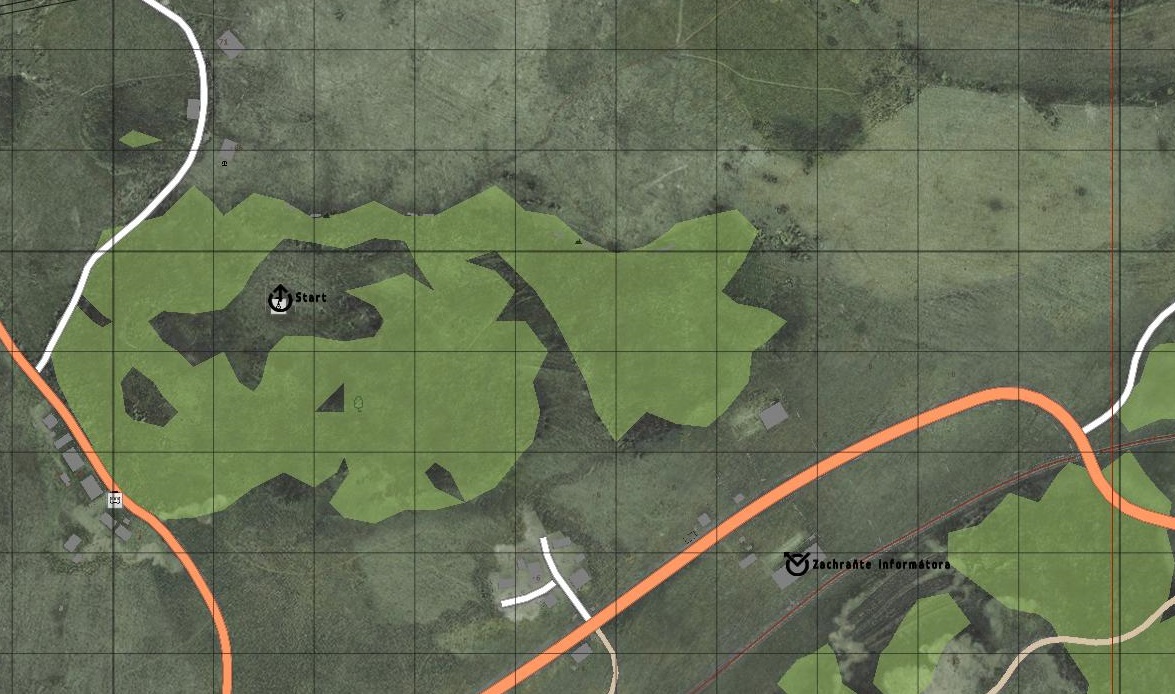 Obrázek  Oblast zájmu č. 1 nedaleko Černogorsku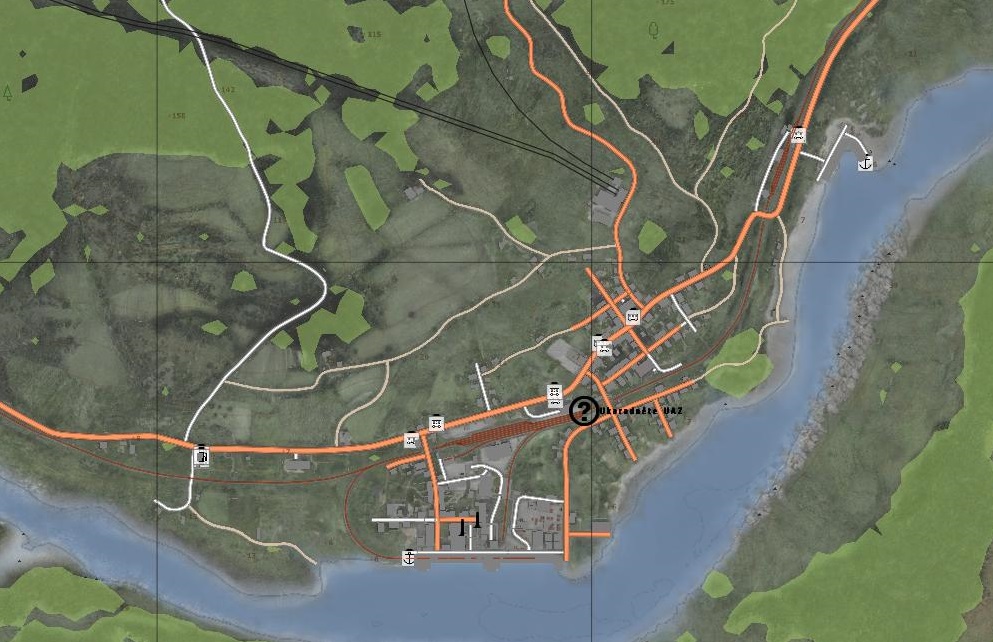 Obrázek  Oblast zájmu č. 2 Elektrozavodstok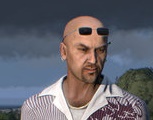 Obrázek  InformátorMiseNašim prvním úkolem je zachránit informátora, kterého zajali nepřátelé a podle dostupných informací ho drží v budově na souřadnicích 016052 kvadrant 1. Poté je potřeba ho dopravit na počáteční pozici na souřadnicích 011050.Druhým úkolem je najít a zajistit UAZ s důležitými informacemi v Elektrozavodstoku a dopravit ho na počáteční pozici na souřadnicích 011050. Pokud nebude možné vozidlo přepravit, musí být alespoň zničeno.Provedení...Doplní velitel operace...